附件 2                              参会回执表单位名称参会嘉宾注：如果需要安排住宿，请在回执中注明或联系会议联系人。24号晚上食宿接待地址：中国农科院院内中农研接待中心（中国农科院东门进一直走到头，或者南门进一直走到头）服务电话：侯会克13353661881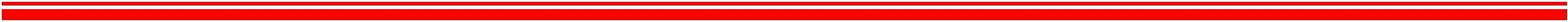 姓  名职   务联系电话